Tvořítka na nanuky ve tvaru ananasů a melounů Lékué Ananas 2ks & Watermelon 2ksVyrobte zmrzlinu všech tvarů s tropickým ovocem, ananasem a melounem!  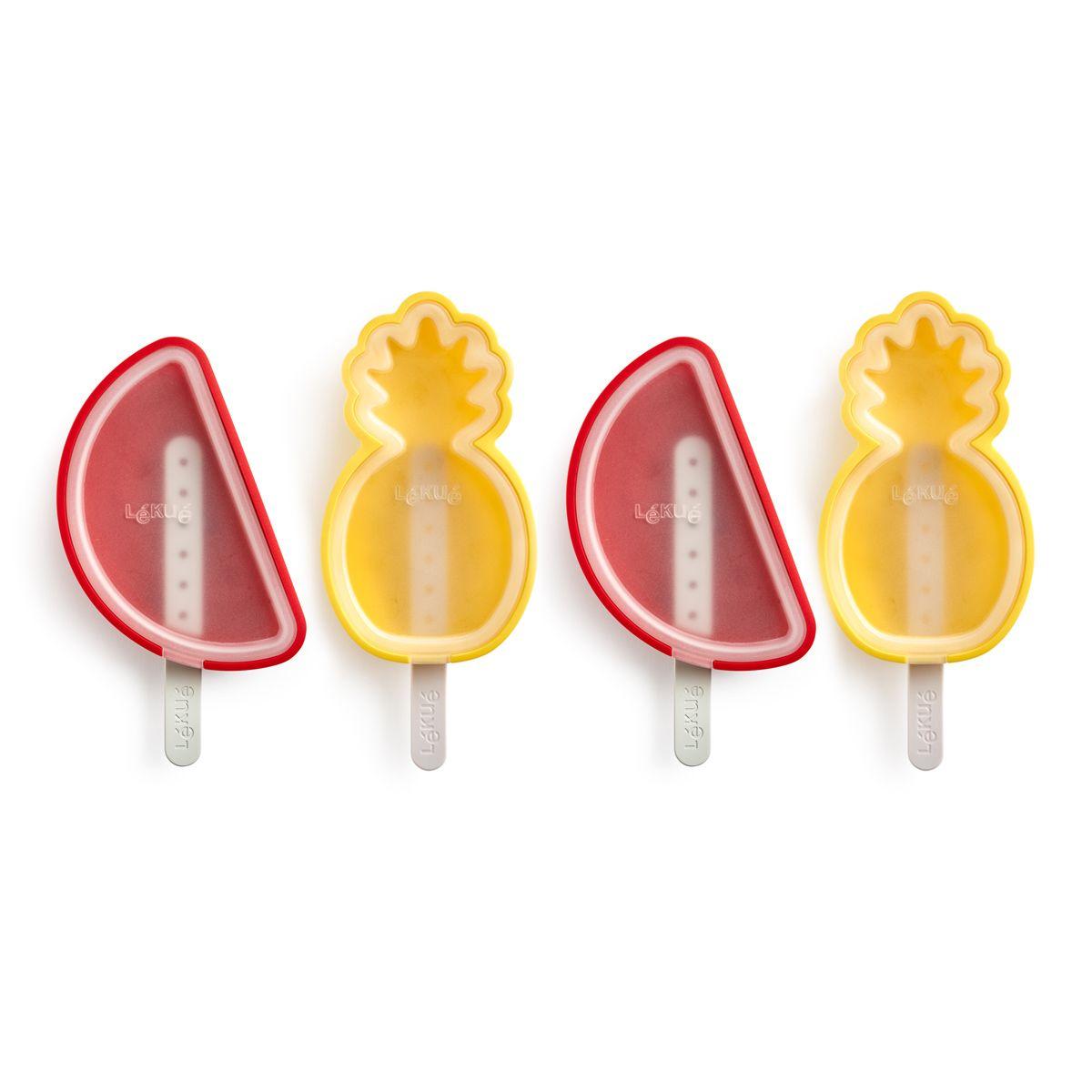 DOPORUČENÍ: 1.Před prvním použitím produkt umyjte.  
2. Při mytí forem nepoužívejte drátěnky a ani abrazivní písky.  
3. Nepoužívejte řezné nástroje ani příslušenství.  
4. Lze mýt v myčce.  POUŽITÍ: 1. Naplňte zmrzlinovou formu připravenou směsí.  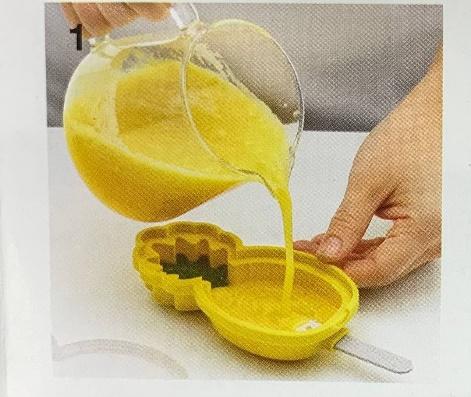 2. Formu uzavřete průhledným víkem.  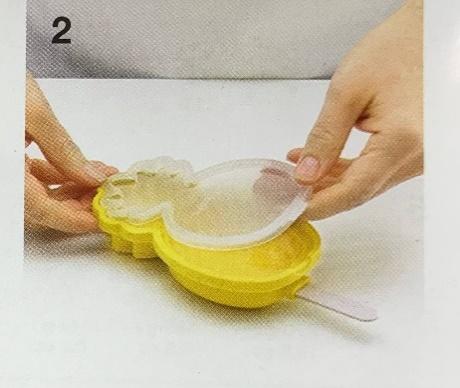 3. Vložte do mrazničky na 4 hodiny.  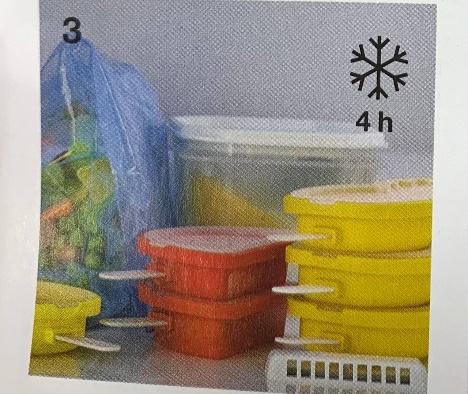 4. Vyjměte z formy.  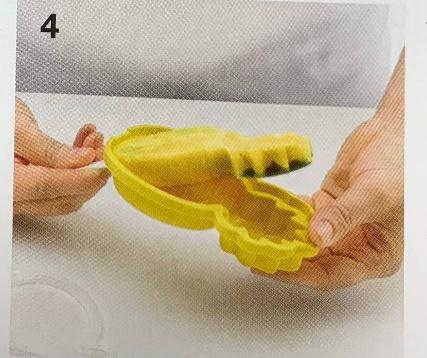 5. Vaše nanuky jsou připraveny k vyzkoušení!PŘÍSADY:1.Vodní meloun	             2. Bazalka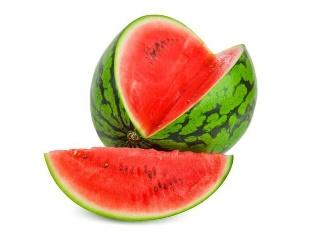 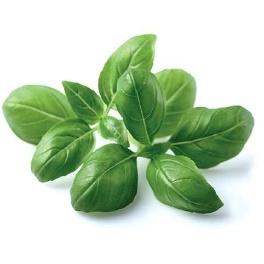 3.Máta	            4.Ananas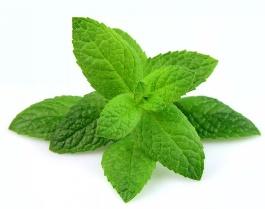 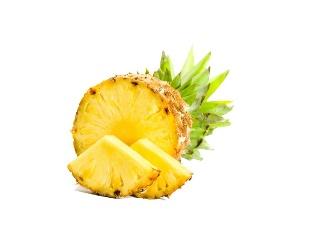 5. Jogurt	                              6. Třtinový cukr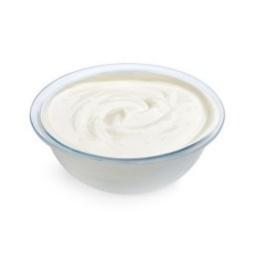 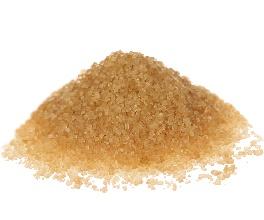 7. Čerstvě vymačkaná                              8. Limetková kůra
    citronová šťáva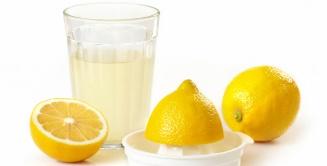 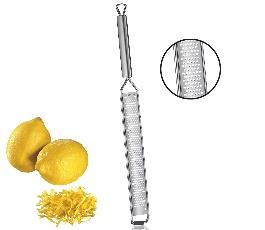 9. Chia semínka                                      10. Pomerančový džus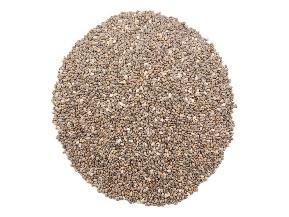 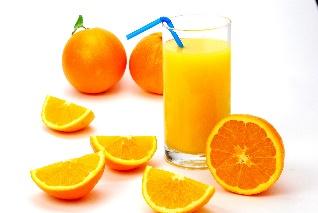 